 	    AZHARUDDIN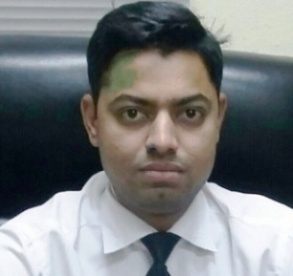 Enterprising, hard-working and technically skilled Senior Accounts/Finance executive known for accuracy, attention to detail and timeliness in managing business functions. Backed by sound experience and academic credentials MBA (Finance) & B.Com (Honors), hands on experience in Managing companies Accounts Independently, Accounts Receivables/Payables, Invoicing, Journals preparation and postings, Audit of reports, Vendor/Intercompany Reconciliation, Financial/Dashboard Reporting, Financial Analysis, Resolving Customer Queries, Assisting in preparing P&L & Balance Sheet, Direct cost analysis as well as Good Communication & Presentation Skills with MS Office Suite (Word, Excel & Power point), Accounting Packages like ERP – SAP, SAP Fico & SAP SD End user, Tally, Oracle Financials End User.To obtain a position in a company where I can effectively utilize my accounting/finance experience and to make a positive contribution to the company. As an innovative professional I look ahead to work in a challenging environment.Master of Business Administration(Finance) from Osmania University, India – September, 2010Bachelors in Commerce(Honors) from Osmania University, India – June, 2007Company: 	Cognizant Technology Solutions – (Client – UBS Bank).(Cognizant Technology Solutions Corp is an American multinational corporation that provides custom information technology, consulting, and business process outsourcing services. It is headquartered in Teaneck, New Jersey, United States)Process: 	Group IMO Financial Controlling (Fin)Team:	MDS Accounting Position Title: 	Senior Process Executive – Accounts & FinanceStart Date–End Date:  	November 2015 to November 2017    Major responsibilities Performing an array of duties to Maintain Legal Entities Accounts using ERP – SAP system, Reconciliation – MDS Recharges (Inventory) Vs SAP Payment Vs Once off adjustments for the Vendor accounts, Monthly Recharges (Cost) booking, SAP Payments booking, Maintaining Accruals & payments and Summary of Reconciliation, FX booking, Vat/Tax calculation and booking, Monthly Exchange rate check, Performing Control checks, Adjustments (Once off) processing in MDM application and booking in Recon, Resolving of breaks (Global Under-Overs reporting and resolving, Resolving the queries of Legal entities, Working with Business Analysis Team, Sourcing Team, Inventory Admin Team, Expense validation Team & AP Team.Cost Corrections - Posting correction entries for double payments, Reference rate variance, Tax variance, FX variance, Foreign  Cost center adjustments, Resolving Free of cost users, Posting Re-class entry for Incorrect payment for the GL accounts, Accrual clearance for closed accounts or incorrect inventory and reporting to onshore team & performing various others duties & thus ensuring timeliness, accuracy & consistency of accounts. Month End Activities - Pre-billing: Recharge Vs Crystal report (Cost) Analysis (Payables), Direct Cost Analysis (Receivables), Month on month variance analysis and providing commentary, Resolving Pre-billing queries, SOX Email preparation and reporting & etc to ensure that book of accounts reveals accuracy, trueness & fairness.Journal Ledger Postings - Accrual, Prepayment, Under or Over, Recharges and Vat journals.Accounts Receivables - Verifying Invoices, Statements & Billing summary auto generated by GCT Reporting System, Global Accrual Follow up, Weekly & monthly cash clearing journals preparation, reporting and posting by verifying with Stamford bank account balance, Preparing ageing debtors report, Preparing Settlement report, and Preparing ageing debtors report.Accounts Payables - Processing Payments & ensured payments with proper appropriate authorization & are accurate, Reporting outstanding payables (Creditors) ageing report to management. Financial Reporting - Preparing Dashboard Reports, Metrics reporting and sending to onshore team, Time Entry System Reporting (TES), Pass through Product Report preparation & validation through SAP, Webpage creation to upload monthly reports.Staying attuned for all pertinent legislations, rules, regulations that may relate to organizations financial affairs functions.Recognized as ‘Best new joiner’ of the process in January-2016 for quick learning & implementation in process as well as received continuous awards from Jan to May-2016 for outstanding performance.Attending business meetings & business calls & supporting in process development, improvement and stabilization.Entity Name:       Middle East Technical Services Est., KSA.(Middle East Technical Services Company has been engaged in the field of Power, Telecommunications, SCADA, SAS, Power IT Applications, Testing & Commissioning, Contracting, and all related Civil, Construction and SEC- Projects works in the field of Power Generation, Transmission, Distribution and Substations.)Position Title		      :      AccountantStart Date–End Date      :      Sep 2014 – Aug 2015 (on Contract)Major responsibilities Performing an array of duties like Managing Accounts Independently using ERP - Oracle Financials,  Preparing Accounting Vouchers, General Ledger Postings, Preparing Payrolls as well as calculating service benefits and leave salary, Bank & Vendor Reconciliation, Bank Documentation, Audit/Cost control functions, Assisting in Preparing Cash Flow Statements, Financial/MIS Reporting etc. & thus ensuring timeliness, accuracy & consistency.Accounts Receivables – Preparing of Sales/Commercial/Contracting Invoices using Oracle, Preparing Invoice statement, Maintaining Invoice Register, Maintaining Pending Invoices report, chasing the Out standings Debtors, Maintaining credit record and reporting outstanding receivable (Debtors) ageing report to management.Accounts Payables – Processing of Invoices & making Payments & ensured that payments are supported by relevant supporting documents and has appropriate authorization, Reporting outstanding payables (Creditors) ageing report to management.Drafting Contracting /Commercial/ Sales/Testing Projects Invoices on the basis of progress reports signed by the clients, while assuring strict adherence to invoicing procedures set forth by the organization.Drafting reports for the department head on periodic & Monthly basis for effective decision-making/functioning of department activities.Staying attuned for all pertinent legislations, rules, regulations & court decisions that may relate to organizations financial affairs functions.Examining Purchase/Sales documents including Comparison statements, Purchase orders, Payment summary & Settlements to ascertain systematic documentation & prompt payment as well as reviewing Sales/Purchase Contracts Terms.Handling an array of tasks associated with passing JVs for the settlements purpose as well as validating the mobilization settlements.Maintained Petty cash and ensured that all transactions are correctly recorded.Assisting in Controlling the cost of the projects by Preparing “Profit & Loss account & Balance Sheet” from time to time through daily progress report & Assisting Finance Manager in Monthly closing of books of account & etc.Monthly site visit for audit of Books of accounts.Assisting in Preparing Budget of the Tenders/Contract & Maintaining Actual cost reports for all the projects.Assisting Finance Manager in yearend statutory audit and Liasioning with bankers and maintaining good relationship with them.Gaining intense knowledge & hands-on experience for utilization of Accounting & Cost Control functions in Oracle-E-Business suite.Entity Name                    :       M & P Co-op. Firm.Position Title		       :       Senior Accounts & Finance ExecutiveStart Date–End Date       :       August 2012 – September 2014Major responsibilities Timely Recording & Maintaining Accounts Independently/Book Keeping using ERP -Tally, Preparing Accounting Vouchers, General Ledger Postings, Bank Reconciliation of Vendor Statements, Accounts receivables & payables, Bank Documentation, Cost Control & Monitoring the Cost of the Consignment, Petty Cash Management, Sales Invoicing, Financial/MIS Reporting, Filing of Sales Tax Returns, H-Forms, Sales & Purchase Register Maintenance, Files Maintenance, etc.Recording of Receipt & Payment of Cash Transactions, Receipt into & Payment through Various Banks, Supplier Payments Complete handling with proper procedure, supporting documents & proper approval, RTGS/NEFT/Online Transfers, Recording of Salary, Rent, Telephone bill, stationary, electricity, and VAT – Value Added Tax (Sales Tax) Calculation, TDS, etc.Preparation of Various Financial Reports daily/monthly/ quarterly/annual reports & also Assisting Accounts Manager in Preparing Monthly “Profit & Loss account & Balance Sheet”.Entity Name             :	B.A Continuum India Solutions – (Bank of America)Department		:	Global Market Operations & Middle OfficeTeam			:           US Cash control Intercompany ReconciliationPosition Title  	:	Team Member – Accounts & FinancePeriod			:	March 2011 to August 2012	ERP	: ‘ERP – SAP, SAP – Fico & SD – End User’, ‘Tally Accounting Software  & Oracle Financial – End User.Applications			: MS-Office (Word, Excel & PowerPoint), etc.Nationality			: 	IndianAge & DOB			: 	30 years, June 1986Sex				:	MaleLanguage known		:	English (Proficient) & Hindi (Proficient)Passport			:	Indian Passport valid till Jan, 2018Completed a Project on “Financial Management” at HMWS & SB while pursuing MBA. Suggestions given with regards to ‘Minimizing cost’ & to follow good procedure to chase outstanding and make organization always cash rich, upon completion of project were highly appreciated and were implemented by the firm.Ability to research on a given issue and find out the solution, Willingness to accept responsibilities, face challenges & open minded towards self development & improvement.Customer focus, Team work, Planning, Organizing & Integrity.   Date:						                 AzharuddinEmail: azharuddin.374916@2freemail.com OBJECTIVEACADEMIC CREDENTIALS	PROFESSIONAL EXPERIENCE	CORE COMPETENCIESMaintaining Accounts Independently ReconciliationAccounts Payable & Receivable Maintaining Accounts Independently ReconciliationAccounts Payable & Receivable Financial Reporting/AnalysisVendor ManagementInvoice preparing/Coding/VerifyingFinancial Reporting/AnalysisVendor ManagementInvoice preparing/Coding/VerifyingCOMPUTER PROFICIENCYCOMPUTER PROFICIENCYPERSONAL VITAEADDITIONAL INFORMATION